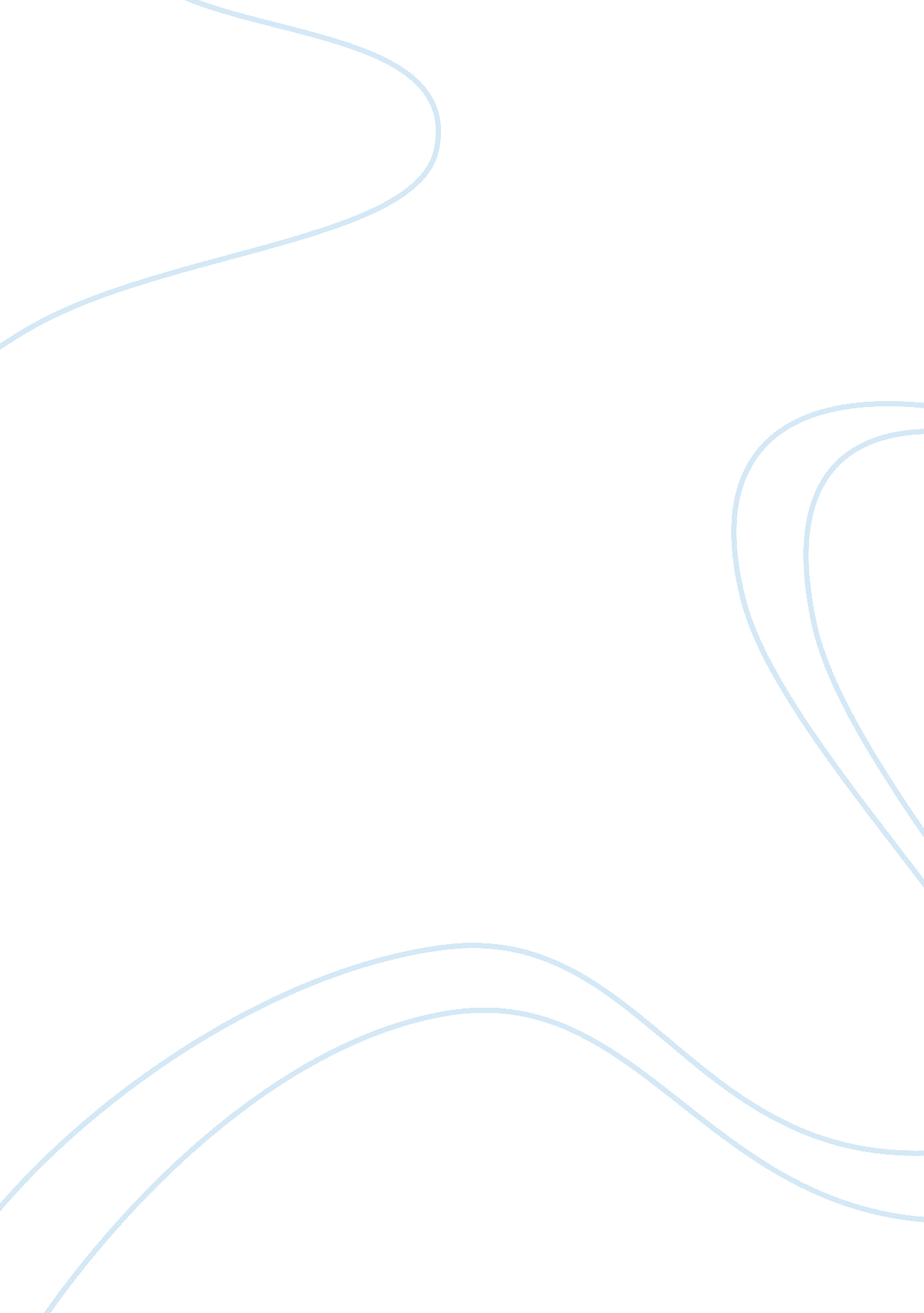 Characters in god bless you dr. kevorkian by kurt vonnegutLiterature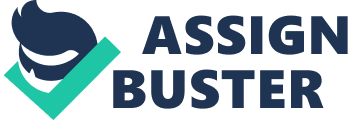 Written in the form of interviews conducted from the famous souls had already departed from the world, the author has given the message that the individuals leading a life in service of humanity in one way or the other would be in peace and under the blessings of the Lord in heavens. On the contrary, the persons, who had inflicted the pains and sufferings upon the fellow humans, are sure to undergo punishments in an inferno in the afterlife (31). As a result, the individuals including Shakespeare, Edison, Pasteur, and others, would be blessed against their wonderful contributions carried out in the field of art, medicine, literature, and others. Similarly, the despotic rulers, evil-minded politicians, pagans and purported dogmatists would have to undergo the wrath of Lord for their wickedness and misdeeds (48). 

Hence, if the individuals give up and forget believing in the messages and lessons manifestly mentioned in the Holy Scriptures that humans are not responsible to anyone after death, everyone will start inflicting harm, hurt and throbbing pains upon others (67). On the contrary, strong faith in God as well as His system, based upon justice, truth, and benevolence, teaches humans to be kind, sympathetic and compassionate towards others. Consequently, the author has conveyed the universal message of love and benevolence through his under-investigation work, which urges the readers to observe chastity, mercifulness, and compassion towards one another. 